FUNDAÇÃO EDUCACIONAL CLAUDINO FRANCIO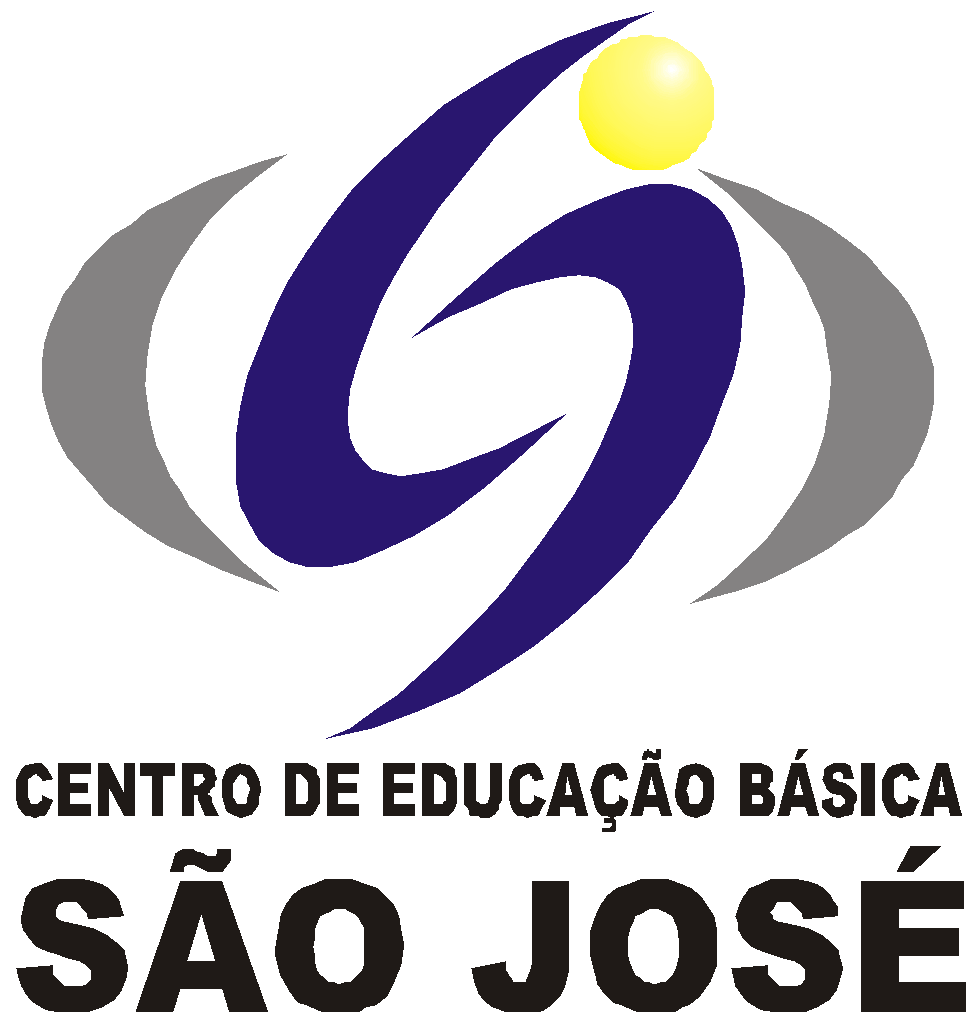 CENTRO DE EDUCAÇÃO BÁSICA SÃO JOSÉ  19 Roteiro de Estudos Semanal 1º ano A – Alfabetização – Professora SamaraConteúdo Programático de 03 a 08 de agostoSenhores Pais, Conforme comunicado enviado no dia 10 de julho, na próxima semana retornaremos com as aulas presenciais, seguindo o Plano de Contingência. Os alunos que já entregaram o termo na secretaria acompanharão as aulas presenciais todos os dias das 7h às 11h. Os alunos do grupo de risco ou que optarem por permanecer em casa deverão acompanhar a transmissão das aulas on-line das 7h às 11h, seguindo o Roteiro de Estudos.Este é o link FIXO para todas as aulas, todos os dias: meet.google.com/rgu-qzue-hht                                                                                              Código iPad: rgu-qzue-hht                                                                                                                        Atenciosamente, Equipe Pedagógica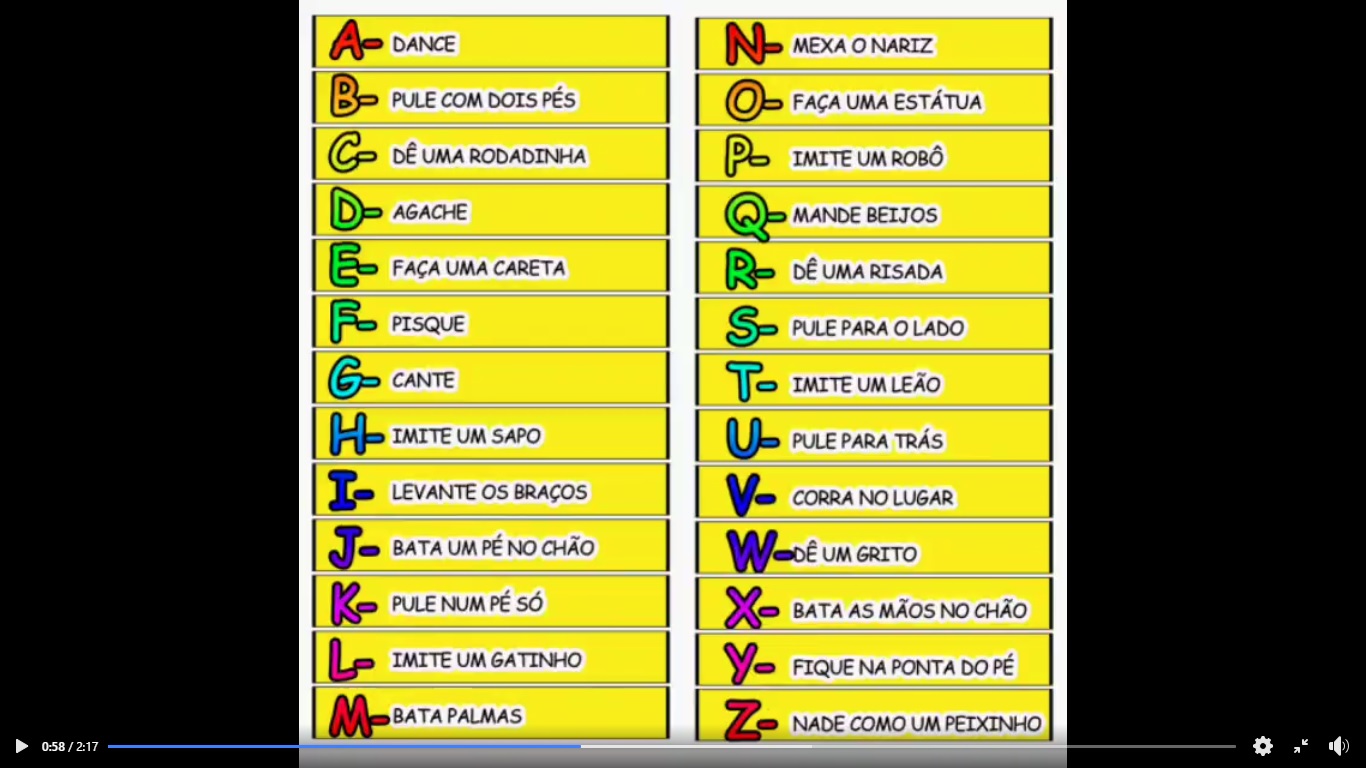 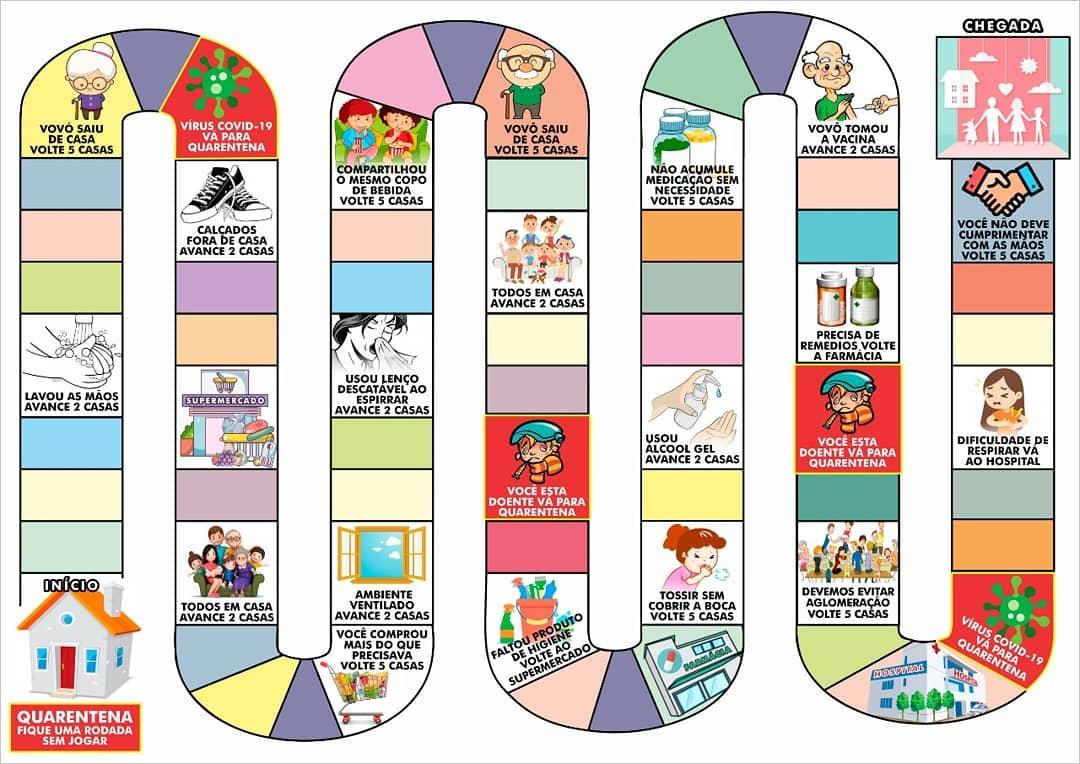 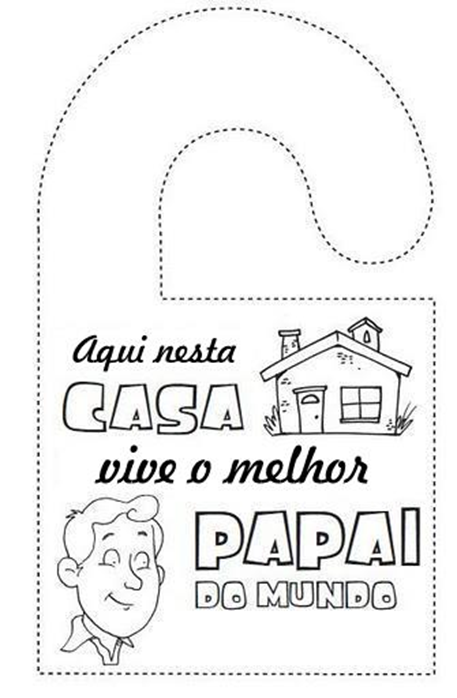                                                                                  03/08/2020                                                                                 03/08/2020                                                                                 03/08/2020HORÁRIOSEGUNDACONTEÚDOS7h – 7h50EDUCAÇÃO FÍSICAAtividade: Alfabeto divertidoRealização da atividade: De acordo com as letras do seu nome, do nome do pai ou da mãe, dia da semana, etc. Faça as atividades de cada uma das letrinhas. Exemplo: ANA A= Dance N= Mexa o nariz A= Dance7h50 – 8h40INGLÊS LUCIANAProva Bimestral. INTERVALOSERÁ  EM SALA DE AULA9h - 9h50PORTUGUÊS- Apresentação da Letra Q:  https://www.youtube.com/watch?v=rFObAPzKBVAHistória da Letra Q: https://www.youtube.com/watch?v=kPKHkAsiLToCaderno de Atividades Letra Q . Páginas 91.9h50 -10h40PORTUGUÊSCaderno de Atividades Letra Q . Páginas 92 e 93.10h40 - 11hHIST/GEO E CIÊNCIASAPostila Objetivo: A diversidade da Natureza. Ficha 4.Tarefa de casaPORTUGUÊSCaderno de Leitura Letra M.04/08/202004/08/202004/08/2020HORÁRIOTERÇACONTEÚDOS7h – 7h50PORTUGUÊS LIMHora da Leitura.7h50 – 8h40MATEMÁTICACaderno de registro - adição e subtração.INTERVALOSERÁ  EM SALA DE AULA9h - 9h50ARTESCartão dia dos Pais : Pintura e colagem para o dia dos pais. Anexo9h - 9h50ARTESCartão dia dos Pais : Pintura e colagem para o dia dos pais. Anexo9h50 -10h40MÚSICAAtividade extra sobre som grave e agudo10h40 - 11hINGLÊS LUCIANAAtividade lúdica: conto a menina do laço de fita.Tarefa de casaPortuguês Caderno de Leitura Letra B.05/08/202005/08/202005/08/2020HORÁRIOQUARTACONTEÚDOS7h – 7h50PORTUGUÊSCaderno de Atividades Letra Q . Páginas 94 e 95.7h50 – 8h40PORTUGUÊSCaderno de Atividades Letra Q . Páginas 96 e 97.INTERVALOSERÁ  EM SALA DE AULA9h - 9h50MATEMÁTICAApostila Objetivo: Contando em diferentes épocas e lugares. Fichas 41 e 42.9h - 9h50MATEMÁTICAApostila Objetivo: Contando em diferentes épocas e lugares. Fichas 41 e 42.9h50 -10h40MATEMÁTICAApostila Objetivo: Contando em diferentes épocas e lugares. Ficha 43.10h40 - 11hMATEMÁTICAApostila Objetivo: Contando em diferentes épocas e lugares. Ficha 44.Tarefa de casaPORTUGUÊSCaderno de Leitura Letra N.06/08/202006/08/202006/08/2020HORÁRIOQUINTACONTEÚDOS7h – 7h50PORTUGUÊSApresentação da Letra R: https://www.youtube.com/watch?v=tUO0UYkKZGoHistória O ratinho curioso: https://www.youtube.com/watch?v=nmNJUufaFsICaderno de Atividades Letra R. Página 98.7h50 – 8h40PORTUGUÊSCaderno de Atividades Letra R. Página 99.INTERVALOSERÁ  EM SALA DE AULA9h - 9h50PORTUGUÊSCaderno de Atividades Letra R. Página 100.9h - 9h50PORTUGUÊSCaderno de Atividades Letra R. Página 100.9h50 -10h40HIST/GEO E CIÊNCIASAPostila Objetivo: A diversidade da Natureza. Fichas  5 e 6.10h40 - 11hHIST/GEO E CIÊNCIASAPostila Objetivo: A diversidade da Natureza. Ficha 7.Tarefa de casaPortuguês Caderno de Leitura Letra F.07/08/202007/08/202007/08/2020HORÁRIOSEXTACONTEÚDOS7h – 7h50MATEMÁTICAApostila Objetivo: Contando em diferentes épocas e lugares. Fichas 45 e 46.7h50 – 8h40MATEMÁTICAApostila Objetivo: Contando em diferentes épocas e lugares. Ficha 47.INTERVALOSERÁ  EM SALA DE AULA9h - 9h50REC AQUÁTICAAtividade: Jogo de tabuleiroMaterial: Tabuleiro do jogo, dado, e uma peça para cada jogador.Realização da atividade: Cada jogador lança do dado 1 vez e avança o número de casas correspondentes, se cair em uma das casinhas com tarefa, terá de executá-las. Vence quem chegar ao fim do tabuleiro primeiro.9h - 9h50REC AQUÁTICAAtividade: Jogo de tabuleiroMaterial: Tabuleiro do jogo, dado, e uma peça para cada jogador.Realização da atividade: Cada jogador lança do dado 1 vez e avança o número de casas correspondentes, se cair em uma das casinhas com tarefa, terá de executá-las. Vence quem chegar ao fim do tabuleiro primeiro.9h50 -10h40MATEMÁTICAApostila Objetivo: Contando em diferentes épocas e lugares. Ficha 48.10h40 - 11hHIST/GEO E CIÊNCIASVídeo: Quer conhecer minha casa - explicação e envio do Trabalho Bimestral.08/08/2020 - SÁBADO LETIVO Não haverá aula presencial nem remota. Neste dia os alunos terão trabalho avaliativo para realizar em casa como reposição de aula do dia 24/04.08/08/2020 - SÁBADO LETIVO Não haverá aula presencial nem remota. Neste dia os alunos terão trabalho avaliativo para realizar em casa como reposição de aula do dia 24/04.08/08/2020 - SÁBADO LETIVO Não haverá aula presencial nem remota. Neste dia os alunos terão trabalho avaliativo para realizar em casa como reposição de aula do dia 24/04.HORÁRIOSEXTACONTEÚDOS7h – 7h50Trabalho Bimestral - História/Geografia/Ciências.7h50 – 8h40Trabalho Bimestral - História/Geografia/Ciências.INTERVALOSERÁ  EM SALA DE AULA9h - 9h50Trabalho Bimestral - História/Geografia/Ciências.9h - 9h50Trabalho Bimestral - História/Geografia/Ciências.9h50 -10h40Trabalho Bimestral - História/Geografia/Ciências.10h40 - 11hTrabalho Bimestral - História/Geografia/Ciências.